Darley Abbey Day 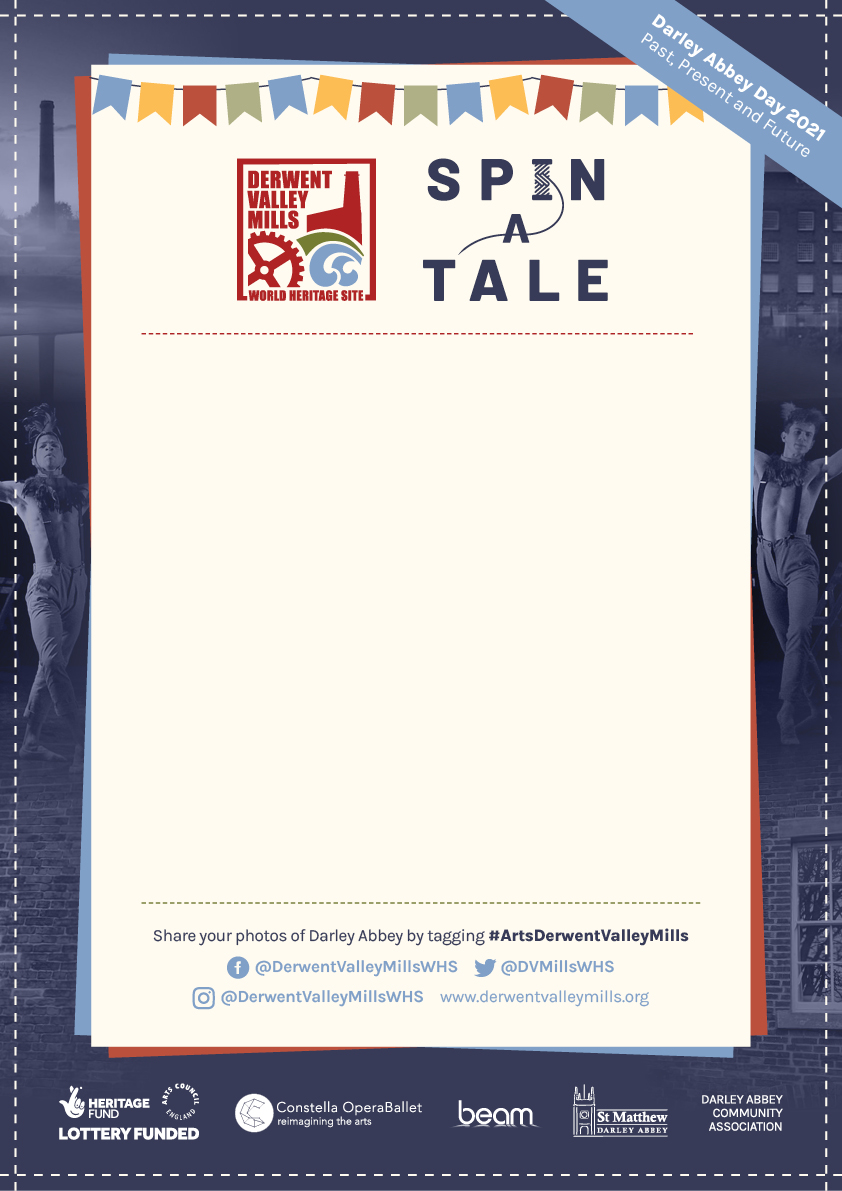 Saturday 8th May Bunting FlagsCould you make us one or more?These are to be a part of the celebrations around the village.Visit the Derwent Valley Mills website for full detailshttp://www.derwentvalleymills.org/spin-a-tale-2021/bunting-making/or contact Janet Dean on:janet.dean4321@gmail.com